	В соответствии со статьями 39.11, 39.12 Земельного кодекса РФ, пунктом 1 статьи 2 Федерального закона от 03.07.2016 №334-ФЗ «О внесении изменений в Земельный кодекс РФ и отдельные законодательные акты Российской Федерации», администрация Чадукасинского сельского поселения Красноармейского района           п о с т а н о в л я е т:Организовать аукционы и утвердить документации на проведение аукционов по продаже права на заключение договора аренды земельных участков:- Лот №1 – аренда земельного участка из земель сельскохозяйственного назначения, разрешенное использование - сельскохозяйственное использование, с кадастровым номером 21:14:041401:189 площадью 416500 кв.м. Ограничения (обременения права) не зарегистрированы. Начальный размер годовой арендной платы земельного участка -  40 000,0 руб., размер задатка –40 000,0 руб., «шаг аукциона» – 1200,00 руб.- Лот №2 – аренда земельного участка из земель сельскохозяйственного назначения, разрешенное использование - сельскохозяйственное использование, с кадастровым номером 21:14:040501:430 площадью 26 9500 кв.м. Ограничения (обременения права) не зарегистрированы. Начальный размер годовой арендной платы земельного участка -  26 309,0 руб., размер задатка –26 309,0 руб., «шаг аукциона» –789,272.Установить начальную цену годового размера арендной платы земельных участков (на основании отчетов независимых оценщиков):- по лоту № 1 в размере 40 000,00 (Сорок тысяч) рублей 00 копеек;- по лоту № 2 в размере 26309,00 (Двадцать шесть тысяч триста девять) рублей 00 копеек;- задаток установить в размере 100% от начальной цены земельного участка;Шаг аукциона установить в размере 3% от начальной цены земельного участка;- срок аренды установить по лотам №1-12 на 10(десять) лет;3.Утвердить документацию на проведение открытого аукциона на право заключения          договора аренды земельного участка (приложение№1).4. Ведущему специалисту-эксперту разместить объявление  и утвержденную документацию на проведение аукционов на официальном сайте Российской Федерации для размещения информации о проведении торгов, адрес сайта  http://www.torgi.gov.ru, на официальном сайте администрации Чадукасинского сельского поселения Красноармейского района Чувашской Республики, адрес сайта sao-chaduk@сap.ru, в муниципальной газете «Чадукасинский Вестник» Красноармейского района».    Глава Чадукасинского сельского поселения    Красноармейского района                                                                   Г.В.МихайловЧăваш РеспубликиКрасноармейски районĕЧăваш РеспубликиКрасноармейски районĕ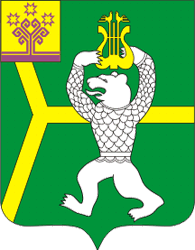 Чувашская РеспубликаКрасноармейский район Чатукасси ялпоселенийĕн администрацийĕ                       ЙЫШĂНУЧатукасси ялě2021ç.03.10.  9№Чатукасси ялпоселенийĕн администрацийĕ                       ЙЫШĂНУЧатукасси ялě2021ç.03.10.  9№Администрация Чадукасинскогосельского поселенияПОСТАНОВЛЕНИЕд. Чадукасы10.03. 2021 г.  №9О проведении открытого аукциона на право заключения договора аренды земельных участков